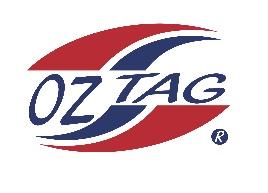     2023 Sutherland Shire Stingrays                                    Under 13 Boys Representative Congratulations to the following players selected in the under 13’s team to represent Sutherland Shire Stingrays. Coach:Paul Laffan Phone: Manager: Leanne LaffanPhone:0409922773Message to confirm your spot 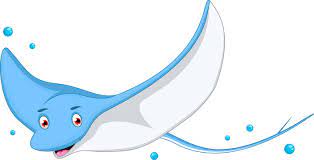 Name1Austin Highett2Bailey Silver   3Bear Laffan4Corey Brown 5Cruz Wever6Cooper Shephard7Cooper Laverance 8Ethan Mullins9Jack Mckevett10Kash Lemke11Koa Cooper 12Marshall Barlow13Nate Horsey14Roy Eisenhuth 15Randy Ennis16Zane SmithSHADOWS17Lenny Bucher18Cruz Morris19Tyler Moon20Brock Lampret